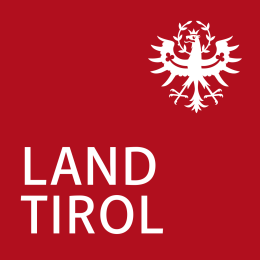 Darstellung der sprachlichen Herausforderungen im pädagogischen AlltagDaten zur Einrichtung:Name der Einrichtung:OESTAT Nr.:Kinderbetreuungsjahr:      Ausmaß der beantragten Sprachförderstunden:      Beschreiben Sie die Umsetzung der alltagsintegrierten Sprachförderung sowie die aktuellen sprachlichen Herausforderungen des pädagogischen Alltags Ihrer Einrichtung:Welche konkreten Unterstützungsleistungen können durch zusätzliche Personalstunden im Rahmen der Richtlinie Sprachförderung gemäß der Vereinbarung nach Art. 15a B-VG über die Elementarpädagogik erfolgen, um eine intensive Umsetzung der Sprachförderung zu ermöglichen?Inwiefern kann es durch den Einsatz von zusätzlichen Personalstunden im Rahmen der Richtlinie Sprachförderung gemäß der Vereinbarung nach Art. 15a B-VG über die Elementarpädagogik gelingen, die beschriebenen Situationen und Herausforderungen aufzugreifen und Impulse der Kinder zu erkennen?